This is a HACCP template, developed by the Department of Primary Industries and Regions South Australia (PIRSA) for Bivalve molluscs (Shellfish). It is the responsibility of the accredited producer to implement and maintain the HACCP plan as part of the approved Food Safety Arrangement.HACCP PROCESSThe HACCP team (as identified it the Food Safety Arrangement) is responsible for maintaining this HACCP manual through analysing and improving procedures along with implementing effective controls to manage food safety risks. Each process undertaken by the business needs to be covered by a HACCP plan. SCOPEThis HACCP plan covers all steps in the process for the harvesting of Bivalve Molluscs (Shellfish) for human consumption.The following have been taken into consideration in the development of this HACCP plan;Primary Produce (Food Safety Schemes) Act 2004Primary Produce (Food Safety Schemes) (Seafood) Regulations 2017Foods Standards Australia New Zealand, Food Standards Code: Standard 1.6.1 Microbial Limits in Food, with Schedule 27Standard 4.2.1 Primary production and processing standard for seafood Standard 3.2.2 Food safety practices and general requirementsStandard 3.2.3 Food Premises and Equipment Australian Shellfish Quality Assurance Program Export Standards 2004 Edition. 0662 - Shellfish book (awe.gov.au)PRODUCT SPECIFICATIONAs per the Food Safety Arrangement, Product Specifications detail the product characteristics as listed below and are considered when reviewing the HACCP plan.Batch is defined as oysters harvested within a 24-hour period from the same harvest area. General Category Product Specification FLOW CHARTCCP Decision Tree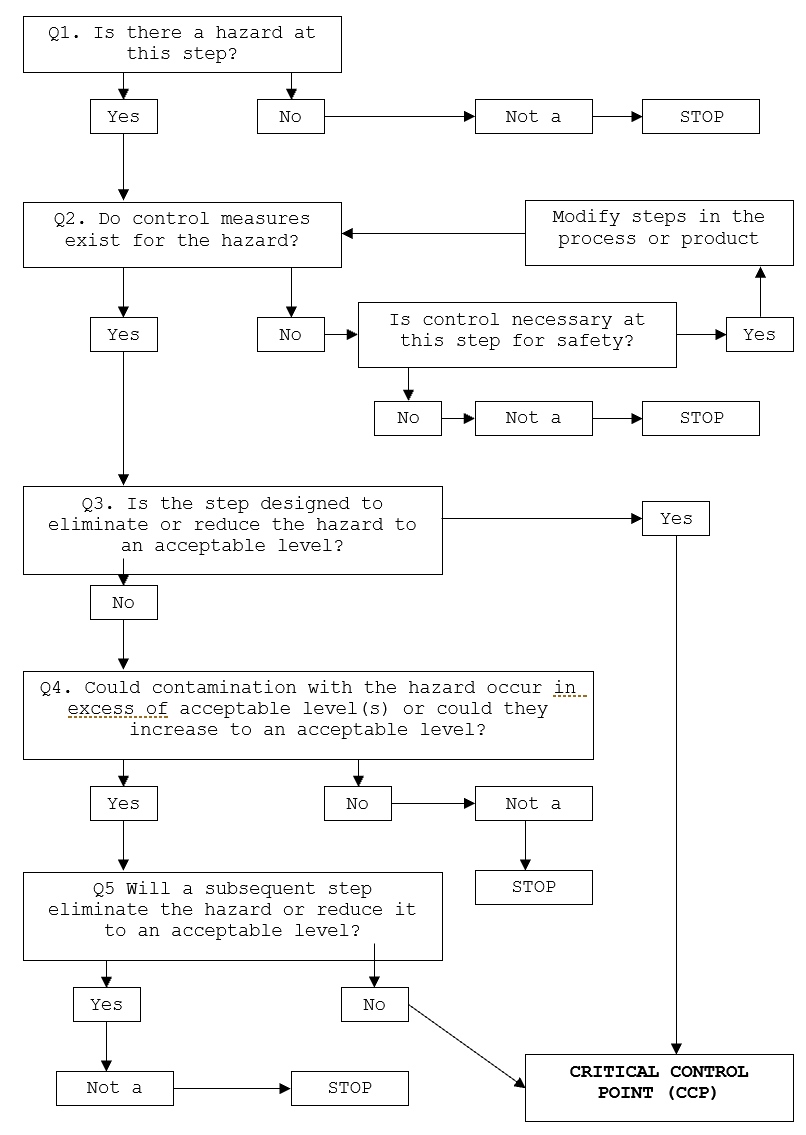 HAZARD ANALYSIS TABLEHazard Types: B – Biological; C – Chemical; P – Physical HAZARD AUDIT TABLECCP WORK INSTRUCTIONSCCP MONITORING FORMSForm 1a – Harvest Monitoring Form (same day despatch)Form 1b – Harvest Monitoring Form (next day despatch)PROCESS VALIDATIONProduct CategoryPacific OystersPacific OystersFormLive in shellShucked (for those businesses accredited for this activity) (delete if not accredited)Live in shellShucked (for those businesses accredited for this activity) (delete if not accredited)Method of PreservationLive: Refrigeration – chilled at or below 10°C Shucked: Refrigeration – Chilled at or below 5°CLive: Refrigeration – chilled at or below 10°C Shucked: Refrigeration – Chilled at or below 5°CPackagingPrimaryHessian/Polly bags; Lined Foam boxes (with cold pack)Storage ConditionsLive: Keep refrigerated at or below 10°C Shucked: Keep refrigerated at or below 5°CLive: Keep refrigerated at or below 10°C Shucked: Keep refrigerated at or below 5°CDistribution MethodDirect to Customer Live: Wholesale via refrigerated transport at or below 10°CShucked: Wholesale via refrigerated transport at or below 5°CDirect to Customer Live: Wholesale via refrigerated transport at or below 10°CShucked: Wholesale via refrigerated transport at or below 5°CShelf LifeTo be determined by producer: Chilled, Live: up to x days at less than 10°C To be determined by producer/processor:Chilled, Shucked: 5 days at less than 5°CFrozen: monthsTo be determined by producer: Chilled, Live: up to x days at less than 10°C To be determined by producer/processor:Chilled, Shucked: 5 days at less than 5°CFrozen: monthsLabelling (bag tag)Species of Oyster (Pacific Oysters)Food Safety Accreditation Number:Aquaculture Licence numberName and address (optional) of this businessDate of oyster harvestName of the Area as specified by SASQAP from where oysters were harvestedQuantity of oysters in the shipment e.g. dozen or bag, (optional, as may appear on sales invoice)Storage/transit temperature control requirements for storage (no more than 10°C).Species of Oyster (Pacific Oysters)Food Safety Accreditation Number:Aquaculture Licence numberName and address (optional) of this businessDate of oyster harvestName of the Area as specified by SASQAP from where oysters were harvestedQuantity of oysters in the shipment e.g. dozen or bag, (optional, as may appear on sales invoice)Storage/transit temperature control requirements for storage (no more than 10°C).Intended UseSensitive CustomerNot suitable for vulnerable populations or those with shellfish allergyIntended UseCustomer Preparation Ready-To-Eat, no preparation required prior to consumption. Product may be eaten raw.Product may be cooked prior to consumptionMicro and Maximum Residue Limit (MRL)As per FSANZManaged by South Australian Shellfish Quality Assurance Program (SASQAP).ObjectiveA step-by-step diagram of the flow of the operation/process with all inputs and outputs identified. Key steps in the process that are critical to food safety are referred to as Critical Control Points, CCP. Hazards at Control Points (CP’s) are required to be controlled which may be achieved through the GMP or Support Program defined in the table (and referenced in the Food Safety Arrangement). These are highlighted on the Flow Chart. ObjectiveA documented review of each step identified in the flow chart with the importance of each step in the safety of the finished product rated to identify Critical Control Points (CCP).Process StepHazardCauseQ1Q2Q3Q4Q5Hazard control measure CCP | CPGMP | Support Program (as per FSA)Pre-Harvest Environmental contamination from harvest area from on-grown oystersYYNNPurchased from approved supplier.CPApproved SuppliersPre-Harvest Contaminated oysters relocated via relay request from closed bay Harvesting of relocated oysters prior to completion of withholding period. YYNNCompliance with Seafood Scheme regulations on movement of oysters from one growing area to another.CPRelay authorisation HarvestB, C – Microbial or chemical (including biotoxins) contamination from harvest area Elevated levels of microorganisms (e.g. rain fall event)Environmental chemical contamination YYNYNCompliance with SA Shellfish Quality Assurance Program (SASQAP), including biotoxin management plan. Harvest only from approved area with Open Status.CCPSASQAP noticesHarvest proceduresTransport to Accredited FacilityB - Microbial growth of Vibrio ParahaemolyticusExtended exposure to extreme temperatureYYNNGuidelines: Under shade within 4 hours of harvest and under active refrigeration within 7 hours.CPMonitored on Harvest monitoring formProcess StepHazardCauseQ1Q2Q3Q4Q5Hazard control measure CCP | CPGMP | Support Program (as per FSA)GradingB - Microbial contamination from water.P - dead/damaged stock Elevated levels of microorganisms YYNYNUse approved water source or potable water.CCPTesting program and resultsGradingB - Microbial contamination from water.P - dead/damaged stock Contamination from dead or sick oystersNSort and discard dead, damaged and dying oysters during grading.CPSupport Program - Staff TrainingPackingP – contamination from packaging materialB – Microbial contamination from staff Inappropriate storage Staff hygiene practices YYNNUse food grade packaging, stored in a manner to prevent contaminationObserve good hygienic practicesCPApproved SuppliersPackaging StorageGMP/GHPLabelling Preservation of Identity – Loss of traceability Resulting in the potential for Co-mingling of oysters from different Harvest areasIncorrect labelling or no labellingYYYLabelling, invoices and tags to contain:Species of Oyster (Pacific Oysters)Food Safety Accreditation Number:Aquaculture Licence numberName and address (optional) of this businessDate of oyster harvestName of the Area as specified by SASQAP from where oysters were harvestedQuantity of oysters in the shipment e.g. dozen or bag, (optional, as may appear on sales invoice)Storage/transit temperature control requirements for storage (no more than 10°C).CCPBag tag/label Invoice Process StepHazardCauseQ1Q2Q3Q4Q5Hazard control measure CCP | CPGMP | Support Program (as per FSA)ChillingB – Microbial growth of Vibrio ParahaemolyticusProduct not into chiller in a timely mannerYYYInternal product temperature to be less than or equal to 10°C within 24 hours from harvest.CCPHarvest monitoring formProduct Cooling ValidationStorage B – Microbial growth of Vibrio ParahaemolyticusAir temperature above 10°CYYYProduct stored under air temperature control to maintain internal product temperature of less than or equal to 10°C.CCPSupport program (Calibration)Storage P,C – Product contaminationStorage facilities not clean, product stored with non-food itemsNStorage facilities clean and product not stored with non-food or other possible contaminants.  Storage facilities free from vermin and insects.CPSupport ProgramsDespatchB – Microbial growth of Vibrio ParahaemolyticusAir temperature above 10°CYYYProduct despatched under air temperature control to maintain internal product temperature of less than or equal to 10°C.CCPHarvest monitoring formDespatchP,C – Product contaminationTransport vehicle not clean (product transported with chemicals, fertiliser, animals).NTransport vehicle clean and product not transported with non-food or other possible contaminantsCPSupport Programs (Vehicle & Vessel; Approved Suppliers) DistributionB – Microbial growth of Vibrio ParahaemolyticusTemperature control not maintained NApproved supplier, capacity to maintain cold chain throughout transport. Product transported under temperature control to maintain internal product temperature of less than or equal to 10°C.CPApproved supplierObjectiveDocumented controls to be implemented and measured and recorded to demonstrate compliance to process to make safe food.  StepHazardCritical LimitMonitoringCorrective ActionRecordsHarvestCCP 1aMicrobial or chemical (including biotoxins) contamination from harvest areaHarvest area OPEN Only harvest when the harvesting area is declared open by SASQAPWhat: Harvest area statusIf area closed, cease harvest and return any stock harvested from closed area to water.Harvest area open and closure notices from SASQAP.Harvest Monitoring RecordHarvestCCP 1aMicrobial or chemical (including biotoxins) contamination from harvest areaHarvest area OPEN Only harvest when the harvesting area is declared open by SASQAPHow: Check notifications from SASQAPIf area closed, cease harvest and return any stock harvested from closed area to water.Harvest area open and closure notices from SASQAP.Harvest Monitoring RecordHarvestCCP 1aMicrobial or chemical (including biotoxins) contamination from harvest areaHarvest area OPEN Only harvest when the harvesting area is declared open by SASQAPWhen: Prior to harvestingIf area closed, cease harvest and return any stock harvested from closed area to water.Harvest area open and closure notices from SASQAP.Harvest Monitoring RecordHarvestCCP 1aMicrobial or chemical (including biotoxins) contamination from harvest areaHarvest area OPEN Only harvest when the harvesting area is declared open by SASQAPWho: Manager or trained person If area closed, cease harvest and return any stock harvested from closed area to water.Harvest area open and closure notices from SASQAP.Harvest Monitoring RecordGradeCCP 1bB - Microbial contamination from waterUse approved water source or potable water.What: water used is potable Cease use of water and return impacted product to approved waters.Returned product cannot be harvested for 48 hours.Adjust water treatment and re-test water.Increase frequency of water testingLaboratory test resultsWater Treatment monitoring recordsGradeCCP 1bB - Microbial contamination from waterUse approved water source or potable water.How: Water treatment results and laboratory test resultsCease use of water and return impacted product to approved waters.Returned product cannot be harvested for 48 hours.Adjust water treatment and re-test water.Increase frequency of water testingLaboratory test resultsWater Treatment monitoring recordsGradeCCP 1bB - Microbial contamination from waterUse approved water source or potable water.When: prior to washing (for treatment)Annual for microbial verification of treatment for non-mains source of water. Cease use of water and return impacted product to approved waters.Returned product cannot be harvested for 48 hours.Adjust water treatment and re-test water.Increase frequency of water testingLaboratory test resultsWater Treatment monitoring recordsGradeCCP 1bB - Microbial contamination from waterUse approved water source or potable water.Who: ManagerCease use of water and return impacted product to approved waters.Returned product cannot be harvested for 48 hours.Adjust water treatment and re-test water.Increase frequency of water testingLaboratory test resultsWater Treatment monitoring recordsStepHazardCritical LimitMonitoringCorrective ActionRecords6. LabellingCCP 2Preservation of Identity – Loss of traceabilityLabelling, invoices and tags to contain:Species of Oyster (Pacific Oysters)Food Safety Accreditation Number:Aquaculture Licence numberName and address (optional) of this businessDate of oyster harvestName of the Area as specified by SASQAP from where oysters were harvestedQuantity of oysters in the shipment e.g. dozen or bag, (optional, as may appear on sales invoice)Storage/transit temperature control requirements for storage (no more than 10°C). What: Include mandatory information on BOTH product label and invoiceIsolate any unidentified or incorrectly labelled product.Discard incorrect labels and apply correct details. Harvest Monitoring recordBag tag/labelInvoice6. LabellingCCP 2Preservation of Identity – Loss of traceabilityLabelling, invoices and tags to contain:Species of Oyster (Pacific Oysters)Food Safety Accreditation Number:Aquaculture Licence numberName and address (optional) of this businessDate of oyster harvestName of the Area as specified by SASQAP from where oysters were harvestedQuantity of oysters in the shipment e.g. dozen or bag, (optional, as may appear on sales invoice)Storage/transit temperature control requirements for storage (no more than 10°C). How: Apply label to packaged product. Add to invoice supplied with product. Isolate any unidentified or incorrectly labelled product.Discard incorrect labels and apply correct details. Harvest Monitoring recordBag tag/labelInvoice6. LabellingCCP 2Preservation of Identity – Loss of traceabilityLabelling, invoices and tags to contain:Species of Oyster (Pacific Oysters)Food Safety Accreditation Number:Aquaculture Licence numberName and address (optional) of this businessDate of oyster harvestName of the Area as specified by SASQAP from where oysters were harvestedQuantity of oysters in the shipment e.g. dozen or bag, (optional, as may appear on sales invoice)Storage/transit temperature control requirements for storage (no more than 10°C). When: for each bag/box in every batchIsolate any unidentified or incorrectly labelled product.Discard incorrect labels and apply correct details. Harvest Monitoring recordBag tag/labelInvoice6. LabellingCCP 2Preservation of Identity – Loss of traceabilityLabelling, invoices and tags to contain:Species of Oyster (Pacific Oysters)Food Safety Accreditation Number:Aquaculture Licence numberName and address (optional) of this businessDate of oyster harvestName of the Area as specified by SASQAP from where oysters were harvestedQuantity of oysters in the shipment e.g. dozen or bag, (optional, as may appear on sales invoice)Storage/transit temperature control requirements for storage (no more than 10°C). Who: ManagerIsolate any unidentified or incorrectly labelled product.Discard incorrect labels and apply correct details. Harvest Monitoring recordBag tag/labelInvoice7. ChillingCCP 3Microbial growth of Vibrio ParahaemolyticusInternal product temperature to be less than or equal to 10°C within 24 hours from harvest. What: Internal muscle temperature and time.If product temperature does not reach 10°C within 24 hours from time of harvest, return product to harvest area. Returned product cannot be harvested for 48 hoursHarvest Monitoring Record 7. ChillingCCP 3Microbial growth of Vibrio ParahaemolyticusInternal product temperature to be less than or equal to 10°C within 24 hours from harvest. How: Calibrated thermometerIf product temperature does not reach 10°C within 24 hours from time of harvest, return product to harvest area. Returned product cannot be harvested for 48 hoursHarvest Monitoring Record 7. ChillingCCP 3Microbial growth of Vibrio ParahaemolyticusInternal product temperature to be less than or equal to 10°C within 24 hours from harvest. When: Within 24 hours from time of harvestIf product temperature does not reach 10°C within 24 hours from time of harvest, return product to harvest area. Returned product cannot be harvested for 48 hoursHarvest Monitoring Record 7. ChillingCCP 3Microbial growth of Vibrio ParahaemolyticusInternal product temperature to be less than or equal to 10°C within 24 hours from harvest. Who: Trained operatorIf product temperature does not reach 10°C within 24 hours from time of harvest, return product to harvest area. Returned product cannot be harvested for 48 hoursHarvest Monitoring Record StepHazardCritical LimitMonitoringCorrective ActionRecords8. StorageCCP 4aMicrobial growth of Vibrio ParahaemolyticusAir temperature less than 10°CWhat: Air temperatureIf above 10°C, confirm internal muscle temperature remains ≤10°C.If product is >10°C, return product to harvest area. Returned product cannot be harvested for 48 hours Harvest Monitoring Record 8. StorageCCP 4aMicrobial growth of Vibrio ParahaemolyticusAir temperature less than 10°CHow: Calibrated gauge/ thermometerIf above 10°C, confirm internal muscle temperature remains ≤10°C.If product is >10°C, return product to harvest area. Returned product cannot be harvested for 48 hours Harvest Monitoring Record 8. StorageCCP 4aMicrobial growth of Vibrio ParahaemolyticusAir temperature less than 10°CWhen: When in useIf above 10°C, confirm internal muscle temperature remains ≤10°C.If product is >10°C, return product to harvest area. Returned product cannot be harvested for 48 hours Harvest Monitoring Record 8. StorageCCP 4aMicrobial growth of Vibrio ParahaemolyticusAir temperature less than 10°CWho: Trained operatorIf above 10°C, confirm internal muscle temperature remains ≤10°C.If product is >10°C, return product to harvest area. Returned product cannot be harvested for 48 hours Harvest Monitoring Record 9. DespatchCCP 4bMicrobial growth of Vibrio ParahaemolyticusAir temperature less than 10°CWhat: Air temperatureIf above 10°C, confirm internal muscle temperature remains ≤10°C.If product is >10°C, do not despatch product. Return product to harvest area. Returned product must not be harvested for 48 hours Harvest Monitoring Record 9. DespatchCCP 4bMicrobial growth of Vibrio ParahaemolyticusAir temperature less than 10°CHow: Calibrated gauge/ thermometerIf above 10°C, confirm internal muscle temperature remains ≤10°C.If product is >10°C, do not despatch product. Return product to harvest area. Returned product must not be harvested for 48 hours Harvest Monitoring Record 9. DespatchCCP 4bMicrobial growth of Vibrio ParahaemolyticusAir temperature less than 10°CWhen: At point of despatchIf above 10°C, confirm internal muscle temperature remains ≤10°C.If product is >10°C, do not despatch product. Return product to harvest area. Returned product must not be harvested for 48 hours Harvest Monitoring Record 9. DespatchCCP 4bMicrobial growth of Vibrio ParahaemolyticusAir temperature less than 10°CWho: Trained operatorIf above 10°C, confirm internal muscle temperature remains ≤10°C.If product is >10°C, do not despatch product. Return product to harvest area. Returned product must not be harvested for 48 hours Harvest Monitoring Record ObjectiveAt steps that are critical for the safety of the finished product, checks on the process are completed to confirm the process has met the critical limits and the results recorded. If the check finds the product has not met the critical limit of the process, actions need to be taken to make the product safe. These steps need to be documented in a work instruction. WORK INSTRUCTION | Harvest/Storage/Transport/DespatchWORK INSTRUCTION | Harvest/Storage/Transport/DespatchObjectiveManage conditions of harvest, processing, storage and distribution for the control of Vibrio.ProcedureCCP 1a – Status of harvest bay; Open.Oysters are only harvested from Open, classified and approved areas. Under no circumstances must shellfish be placed in water outside of the approved area or have contact with a with non-approved water source. CCP 1b – water used for grading/in contact with product for sale to be potable. Under no circumstances must shellfish be placed in water outside of the approved area or have contact with a with non-approved water source.CP – guideline for product within active refrigeration (recommend less than or equal to 5°C) within 7 hours from first oyster harvested.* As a guide, time into active refrigeration starts from when oyster is out of the water. If oysters are harvested from intertidal areas during a low tide event, the time of harvest commences when the shellfish is first out of the water as the water is receding during a tide event. As this time may vary from site to site, the approximate time of the oysters emerging from the water must be recorded and will be taken as the commencement time of the harvest. Additional practice to reduce risk include:Harvesting at hours in the day when the air temperature is the lowestReducing the number of harvest hoursShading the productCCP 2 – Labelling, invoices and tags to contain:The information on the label included:Species of Oyster (Pacific Oysters)Food Safety Accreditation Number:Aquaculture Licence numberName and address (optional) of this businessDate of oyster harvest (Mandatory Invoice Requirement)Name of the Area as specified by SASQAP from where oysters were harvestedQuantity of oysters in the shipment e.g. dozen or bag, (optional, as may appear on sales invoice)Storage/transit temperature control requirements for storage (no more than 10°C). CCP 3 – Harvested product intended for sale must achieve an internal product temperature of less than or equal to 10°C within 24 hours from harvest. CCP 4a – Harvested product intended for sale must be stored under active refrigeration with air temperature to be less than or equal to 10°C. CCP 4b – Approved supplier to maintain active refrigeration during supply chain.Where product is packed and transferred to third party logistics company (3PL) for storage and transport within the processing times listed, an arrangement must be in place between the producer and the 3PL to maintain product under active refrigeration, internal muscle temperature is 10°C within 24 hours of harvest and not despatch products until the internal muscle temperature of the oyster is less than or equal to 10°C at time of despatch. FrequencyEvery harvest; Every load to 3PLRecordsHarvest Monitoring Record; 3PL agreement and despatch recordsCorrective ActionCCP 1a; if status of bay changes during harvest, all stock must be returned to harvest location until the bay is reopened. CCP 1b; Cease use of water and return impacted product to approved waters.CCP 2; Isolate any unidentified or incorrectly labelled product.CP - If product not within temperature control within required time (7 hours), return product to harvest area. CCP 3; If product internal muscle temperature is greater than 10°C after 24 hours, do not despatch product, retain under active refrigeration. Return product to harvest area.  Returned product cannot be harvested for 48 hours. CCP 4a and 4b; If storage conditions are above 10°C, confirm internal muscle temperature remains ≤10°C. If product is >10°C, return product to harvest area.  Returned product cannot be harvested for 48 hours.ResponsibilityThe trained operator is responsible for the completing necessary checks and corrective actions associated with this Work Instruction.The accredited producer is responsible for verifying the satisfactory documentation of these activities for each batch. HarvestHarvestHarvestHarvestHarvestHarvestTime under coverTime into chillerChiller temp °CCorrect LABEL and INVOICEDespatchDespatchDespatchDespatchDateTimeArea Status Open | XLicence #AreaOyster submerged Y | NTime under coverTime into chillerChiller temp °CCorrect LABEL and INVOICEDate | TimeInternal Muscle Temp °CSupplied toSign/InitialsCorrective actions/Comments:If product does not achieve ≤10°C within 24 hours, return to harvest area. If storage conditions are above 10°C, confirm internal muscle temperature remains ≤10°C. If product is >10°C, return product to harvest area.  Returned product cannot be harvested for 48 hoursDate of initial harvestDate returned to harvest areaDate stock re-harvestedCorrective actions/Comments:If product does not achieve ≤10°C within 24 hours, return to harvest area. If storage conditions are above 10°C, confirm internal muscle temperature remains ≤10°C. If product is >10°C, return product to harvest area.  Returned product cannot be harvested for 48 hoursCorrective actions/Comments:If product does not achieve ≤10°C within 24 hours, return to harvest area. If storage conditions are above 10°C, confirm internal muscle temperature remains ≤10°C. If product is >10°C, return product to harvest area.  Returned product cannot be harvested for 48 hoursHarvest Area MonitoringSignatureSignatureNo closures occurred during the monthNo harvest for sale occurred during harvest periodHarvest Area …………. ……..Closed from …………….. to ……………Good Manufacturing Practice SignatureSignatureVessel condition clean for harvestCool room / chiller cleaned (no pooled water)  …………..Benches, Equipment, etc cleaned and sanitised on day of harvestNo evidence of pest activity; Secure pest proof conditions for packaging. Floors clean (No pooled water in sales area) No Dogs on premises or vessel HarvestHarvestHarvestHarvestHarvestHarvestTime under coverTime into chillerChiller temp °CAt 24 hours from harvestAt 24 hours from harvestCorrect LABEL and INVOICE AppliedDespatchDespatchDespatchDespatchDateTimeArea Status Open | X Licence #AreaOyster submergedY | NTime under coverTime into chillerChiller temp °CDate | TimeInternal Muscle TempCorrect LABEL and INVOICE AppliedDate | TimeChiller Temp °CSupplied toSign/InitialsCorrective actions/Comments:If product does not achieve ≤10°C within 24 hours, return to harvest area. If storage conditions are above 10°C, confirm internal muscle temperature remains ≤10°C. If product is >10°C, return product to harvest area.  Returned product cannot be harvested for 48 hoursDate of initial harvestDate returned to harvest areaDate stock re-harvestedCorrective actions/Comments:If product does not achieve ≤10°C within 24 hours, return to harvest area. If storage conditions are above 10°C, confirm internal muscle temperature remains ≤10°C. If product is >10°C, return product to harvest area.  Returned product cannot be harvested for 48 hoursCorrective actions/Comments:If product does not achieve ≤10°C within 24 hours, return to harvest area. If storage conditions are above 10°C, confirm internal muscle temperature remains ≤10°C. If product is >10°C, return product to harvest area.  Returned product cannot be harvested for 48 hoursHarvest Area MonitoringSignatureSignatureNo closures occurred during the monthNo harvest for sale occurred during harvest periodHarvest Area …………. ……..Closed from …………….. to ……………Good Manufacturing Practice SignatureSignatureVessel condition clean for harvestCool room / chiller cleaned (no pooled water)  …………..Benches, Equipment, etc cleaned and sanitised on day of harvestNo evidence of pest activity; Secure pest proof conditions for packaging. Floors clean (No pooled water in sales area) No Dogs on premises or vessel ObjectiveConfirm the process followed will control the hazards identified, making the product safe for consumption. StepCritical LimitValidationCCP 1a: HarvestHarvest only from approved area with Open Status.SASQAP approved harvest areas and testing program.Receiving notifications from SASQAP of harvest area status. Current status of harvesting areas - PIRSACCP 1b: WaterPotable water.Potable waterNote – water from non-potable source to be used on oysters must be treated and validated to confirm treatment is effective in rendering water potable.  CCP 2: LabellingLabelling, invoices and tags to contain:Species of Oyster (Pacific Oysters)Food Safety Accreditation Number:Aquaculture Licence numberName and address (optional) of this businessDate of oyster harvestName of the Area as specified by SASQAP from where oysters were harvestedQuantity of oysters in the shipment e.g. dozen or bag, (optional, as may appear on sales invoice)Storage/transit temperature control requirements for storage (no more than 10°C).Legal requirements, FSANZ Food Standards Code, Part 1.2Requirements as listed under the approved Food Safety Arrangement with PIRSA.CCP 3: ChillingInternal product temperature to be less than or equal to 10°C within 24 hours from harvest.Process validation, reflective of process and quantity of stock harvested. Validation to capture:all infrastructure used for cooling. All packaging types and configurations usedRefer to Post Harvest Cold Chain Verification and Validation Table. CCP 4: Storage and Despatch temperature control CCP 4a – Harvested product intended for sale must be stored under active refrigeration with air temperature to be less than or equal to 10°C. CCP 4b – Approved supplier to maintain active refrigeration during supply chain.Process validation, reflective of process and quantity of stock harvested. Validation to capture:all infrastructure used for cooling. All packaging types usedRefer to Post Harvest Cold Chain Verification and Validation Table. VERIFICATION & VALIDATION | Post Harvest Cold ChainVERIFICATION & VALIDATION | Post Harvest Cold ChainVERIFICATION & VALIDATION | Post Harvest Cold ChainObjectiveApply verification and validation actives to obtain objective evidence to demonstrate food safety outcomes have been meet as described the PIRSA food safety arrangement.Apply verification and validation actives to obtain objective evidence to demonstrate food safety outcomes have been meet as described the PIRSA food safety arrangement.Requirement Each accredited producer must demonstrate the requirements of the approved food safety arrangement have been achieved to control Vibrio Parahaemolyticus (VP). This can be achieved via the collection of data to support this.  Verification: to monitor and confirm specifications have been achieved during the post-harvest process through to despatch and transport of live oysters.Validation: to obtain evidence that the standard operating process has been achieved during the post-harvest process through to despatch and transport of live oysters.  Each accredited producer must demonstrate the requirements of the approved food safety arrangement have been achieved to control Vibrio Parahaemolyticus (VP). This can be achieved via the collection of data to support this.  Verification: to monitor and confirm specifications have been achieved during the post-harvest process through to despatch and transport of live oysters.Validation: to obtain evidence that the standard operating process has been achieved during the post-harvest process through to despatch and transport of live oysters.  VerificationMonitor and Confirm Specifications:Documentation of critical control points (CCP) as listed in the HACCP plan and associated work instructions.See attached - Form 1a and Form 1b harvesting monitoring record: CCP 1a; Bay status CCP 2; Labelling for traceabilityCCP 3; Internal muscle temperature less than or equal to 10°C within 24 hours from harvest. CCP 4: Air Temperature control, temperature less than or equal to 10°C.Water test results for water potability (CCP1b)Invoicing to capture all mandatory information required for labelling tags (refer to CCP 2).   Monitor and Confirm Specifications:Documentation of critical control points (CCP) as listed in the HACCP plan and associated work instructions.See attached - Form 1a and Form 1b harvesting monitoring record: CCP 1a; Bay status CCP 2; Labelling for traceabilityCCP 3; Internal muscle temperature less than or equal to 10°C within 24 hours from harvest. CCP 4: Air Temperature control, temperature less than or equal to 10°C.Water test results for water potability (CCP1b)Invoicing to capture all mandatory information required for labelling tags (refer to CCP 2).   VerificationFrequencyEvery harvestValidationObtain evidence of the standard operating process:Mandatory:Manual or Electronic plotting of the oyster muscle temperature during the initial cooling phase and demonstrate compliance with the time/temperature requirements. Logging of product cooling phase to be completed regardless of facility used to cool product. Additional information to support:Refrigeration index calculation (Determine the chillers capacity and the refrigeration unit’s capability to reduce the oyster to the specified temperature within the specified time).Maximum temperature of ingoing product should be taken into consideration when validating process. (i.e. validate process for worst-case scenario; seasonal variation). Third Party Logistics (3PL) for product cooling:Provide evidence of arrangement in place between producer and 3PL to maintain product under active refrigeration and not despatch products until the internal muscle temperature of the oyster is less than or equal to 10°C at time of despatch. Validation of product cooling will be demonstrated via mandatory logging of cooling phase. Obtain evidence of the standard operating process:Mandatory:Manual or Electronic plotting of the oyster muscle temperature during the initial cooling phase and demonstrate compliance with the time/temperature requirements. Logging of product cooling phase to be completed regardless of facility used to cool product. Additional information to support:Refrigeration index calculation (Determine the chillers capacity and the refrigeration unit’s capability to reduce the oyster to the specified temperature within the specified time).Maximum temperature of ingoing product should be taken into consideration when validating process. (i.e. validate process for worst-case scenario; seasonal variation). Third Party Logistics (3PL) for product cooling:Provide evidence of arrangement in place between producer and 3PL to maintain product under active refrigeration and not despatch products until the internal muscle temperature of the oyster is less than or equal to 10°C at time of despatch. Validation of product cooling will be demonstrated via mandatory logging of cooling phase. ValidationFrequencyMinimum requirement, annual validation of cooling or at change in process (i.e. new chiller, change in product packaging (hessian/poly bags), etc.).Validation to cover seasonal variations in temperature. Minimum three validation tables to be presented each year.  ProcedurePost-harvest practice for rapid chilling:Oysters harvested to be placed in active refrigeration ASAP or within the times specified in the PIRSA work instruction.Storage configuration of oysters in chiller:Initial chilling in baskets. Chilling once packed in hessian or poly bags (Consider the poly bag weave or perforation to allow air flow).If stacking product on pallets, consider the stacking format to maximise air flow to facilitate cooling.Where possible minimise the need to wrap pallets prior to internal muscle temperature achieving 10°C.Post-harvest practice for rapid chilling:Oysters harvested to be placed in active refrigeration ASAP or within the times specified in the PIRSA work instruction.Storage configuration of oysters in chiller:Initial chilling in baskets. Chilling once packed in hessian or poly bags (Consider the poly bag weave or perforation to allow air flow).If stacking product on pallets, consider the stacking format to maximise air flow to facilitate cooling.Where possible minimise the need to wrap pallets prior to internal muscle temperature achieving 10°C.WORK INSTRUCTION | Oyster Chilling ValidationWORK INSTRUCTION | Oyster Chilling ValidationValidation Provide evidence of the following requirements and oyster chilling parameters to demonstrate implementation and compliance to the Vibrio parahaemolyticus (Vp) management program. Provide evidence of the following: Demonstrate cooling curve (data log, plotted, infrared), repeated minimum 3 times representative of sales day process (heat load in chiller)Review infrastructure to support cold chain compliance (provide photo and dimensions of chiller)Refrigeration index report (desired but not essential) – from refrigeration technicianInitial Validation - 3 representative runs where each run is a different harvest day, at a minimum this must include:Refrigeration index and One validation of a chiller to be performed prior to selling and Two validations during selling days. orIf no refrigeration index is available, two validations of a chiller to be performed prior selling and One validation during selling day.Complete the attached table for manual plotting of oyster cooling data, 3 separate days are required with a heat load representative of a sale for example a bulk bin or oysters in baskets. (Stock returned to water).Ongoing Validation – 3 representative runs where each run is a different harvest day. Stock suitable for sale if Critical Control Points are met. Test oysters in the middle of bagged oysters either stacked in line (3 bags) or palletised over minimum 2 layers. 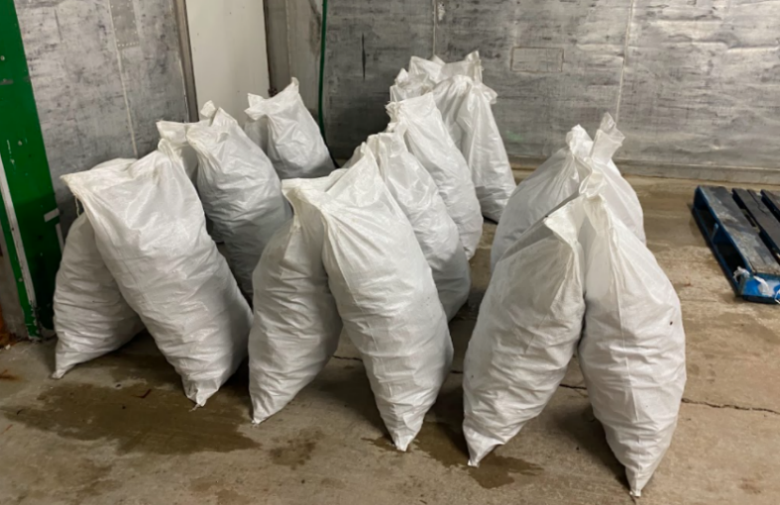 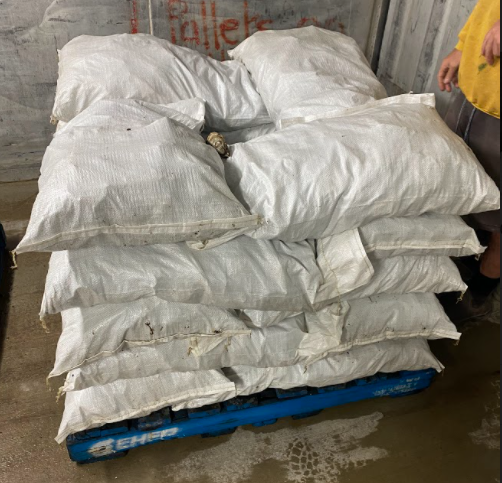 Provide evidence of the following: Demonstrate cooling curve (data log, plotted, infrared), repeated minimum 3 times representative of sales day process (heat load in chiller)Review infrastructure to support cold chain compliance (provide photo and dimensions of chiller)Refrigeration index report (desired but not essential) – from refrigeration technicianInitial Validation - 3 representative runs where each run is a different harvest day, at a minimum this must include:Refrigeration index and One validation of a chiller to be performed prior to selling and Two validations during selling days. orIf no refrigeration index is available, two validations of a chiller to be performed prior selling and One validation during selling day.Complete the attached table for manual plotting of oyster cooling data, 3 separate days are required with a heat load representative of a sale for example a bulk bin or oysters in baskets. (Stock returned to water).Ongoing Validation – 3 representative runs where each run is a different harvest day. Stock suitable for sale if Critical Control Points are met. Test oysters in the middle of bagged oysters either stacked in line (3 bags) or palletised over minimum 2 layers. Oyster Chilling Validation TableOyster Chilling Validation TableOyster Chilling Validation TableOyster Chilling Validation TableOyster Chilling Validation TableOyster Chilling Validation TableOyster Chilling Validation TableOyster Chilling Validation TableOyster Chilling Validation TableHARVEST DATEHARVEST DATE         /          /         /          /OYSTER TEMPOYSTER TEMPWATER TEMPWATER TEMPAIR TEMP HARVEST TIME HARVEST TIME °C°C°C°C°CUNDER COVER TIMEUNDER COVER TIMETIME INTO CHILLER TIME INTO CHILLER OYSTER TEMPOYSTER TEMPCHILLER TEMPCHILLER TEMPCOMMENTCOMMENTINITIAL°C°C°C°C1HR°C°C°C°C2HR°C°C°C°C3HR°C°C°C°C4HR°C°C°C°C5HR°C°C°C°C6HR°C°C°C°C7HR°C°C°C°C8HR°C°C°C°C9HR°C°C°C°C10HR°C°C°C°C11HR°C°C°C°C12HR°C°C°C°C13HR°C°C°C°C14HR°C°C°C°C15HR°C°C°C°C16HR°C°C°C°C17HR°C°C°C°C18HR°C°C°C°C19HR°C°C°C°C20HR°C°C°C°C21HR°C°C°C°C22HR°C°C°C°C23HR°C°C°C°C24HR°C°C°C°CDESPATCH TIMEDATE°C°C°C°C